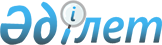 Об определении сроков предоставления заявки на получение субсидий по каждому виду субсидируемых приоритетных сельскохозяйственных культур
					
			Утративший силу
			
			
		
					Постановление акимата района Т. Рыскулова Жамбылской области от 16 сентября 2016 года № 303. Зарегистрировано Департаментом юстиции Жамбылской области 20 сентября 2016 года № 3162. Утратило силу постановлением акимата района Т.Рыскулова Жамбылской области от 14 февраля 2018 года № 90
      Сноска. Утратило силу постановлением акимата района Т.Рыскулова Жамбылской области от 14.02.2018 № 90 (вводится в действие по истечении десяти календарных дней после дня их первого официального опубликования).

      Примечание РЦПИ. 

      В тексте документа сохранена пунктуация и орфография оригинала.
      В соответствии с Законом Республики Казахстан от 23 января 2001 года "О местном государственном управлении и самоуправлении в Республике Казахстан" и приказом Исполняющего обязанности Министра сельского хозяйства Республики Казахстан от 27 февраля 2015 года № 4-3/177 "Об утверждении Правил субсидирования повышения урожайности и качества продукции растениеводства, стоимости горюче-смазочных материалов и других товарно-материальных ценностей, необходимых для проведения весенне-полевых и уборочных работ, путем субсидирования производства приоритетных культур и стоимости затрат на возделывание сельскохозяйственных культур в защищенном грунте" (зарегистрированный в Реестре государственной регистрации нормативных правовых актов № 11094) акимат района Т. Рыскулова ПОСТАНОВЛЯЕТ:
      1. Определить сроки предоставления заявки на получение субсидий по каждому виду субсидируемых приоритетных сельскохозяйственных культур согласно приложения данного постановления.
      2. Коммунальному государственному учреждению "Отдел сельского хозяйства акимата района Т. Рыскулова" в установленном законодательством порядке обеспечить:
      1) государственную регистрацию настоящего постановления в органах юстиции;
      2) в течение десяти календарных дней после государственной регистрации настоящего постановления его направление на официальное опубликование;
      3) размещение настоящего постановления на интернет-ресурсе акимата района Т. Рыскулова;
      4) принятие иных мер, вытекающих из настоящего постановления.
      3. Контроль за исполнением данного постановления возложить на заместителя акима района Манарбека Амреевича Тлепова.
      4. Настоящее постановление вступает в силу со дня государственной регистрации в органах юстиции и вводится в действие после дня его первого официального опубликования. Сроки представления заявки на получение субсидий по каждому виду субсидируемых приоритетных сельскохозяйственных культур
      Сноска. Приложение с изменениями, внесенными постановлением акимата района Т. Рыскулова Жамбылской области от 21.11.2016 № 383 (вводится в действие после дня его первого официального опубликования).
					© 2012. РГП на ПХВ «Институт законодательства и правовой информации Республики Казахстан» Министерства юстиции Республики Казахстан
				
      Аким района

Ж. Айтаков
Приложение к постановлению
акимата района Т. Рыскулова
от 16 сентября 2016 года № 303
№
Приоритетные сельскохозяйственные культуры

Сроки начала представления заявки
Сроки окончания представления заявки
1.
Сахарная свекла на 1 гектар
20.09.2016 год
10.10.2016 год
2.
Сахарная свекла на 1 тонну
20.10.2016 год
10.11.2016 год
3.
Овощи закрытого грунта (в теплицах фермерского образца)
20.10.2016 год
10.11.2016 год
4.
Овощи закрытого грунта (в теплицах промышленного образца)
20.10.2016 год
10.11.2016 год
5.
Сахарная свекла на 1 гектар, с применением систем капельного орошения промышленного образца, систем спринклерного орошения промышленного образца
20.09.2016 год
10.10.2016 год
6.
Сахарная свекла на 1 тонну, с применением систем капельного орошения промышленного образца, систем спринклерного орошения промышленного образца
20.09.2016 год
10.10.2016 год
7.
Масличные культуры
20.09.2016 год
10.10.2016 год
8.
Кукуруза на зерно, с применением систем капельного орошения промышленного образца, систем спринклерного орошения промышленного образца
20.09.2016 год
10.10.2016 год
9.
Кукуруза на зерно
20.09.2016 год
10.10.2016 год
10.
Многолетние травы (чистый посев)
20.09.2016 год
10.10.2016 год
11.
Многолетние травы, 2, 3 годов жизни 
20.09.2016 год
10.10.2016 год
12.
Многолетние травы, с применением систем капельного орошения промышленного образца, систем спринклерного орошения промышленного образца
20.09.2016 год
10.10.2016 год
13.
Кукуруза на силос
20.09.2016 год
10.10.2016 год
14.
Картофель
20.09.2016 год
10.10.2016 год
15.
Кукуруза на силос, с применением систем капельного орошения промышленного образца, систем спринклерного орошения промышленного образца
20.09.2016 год
10.10.2016 год
16.
Яровой ячмень
28.11.2016 год
09.12.2016 год
17.
Озимая пшеница
28.11.2016 год
09.12.2016 год
18.
Овощи на открытом грунте
28.11.2016 год
09.12.2016 год